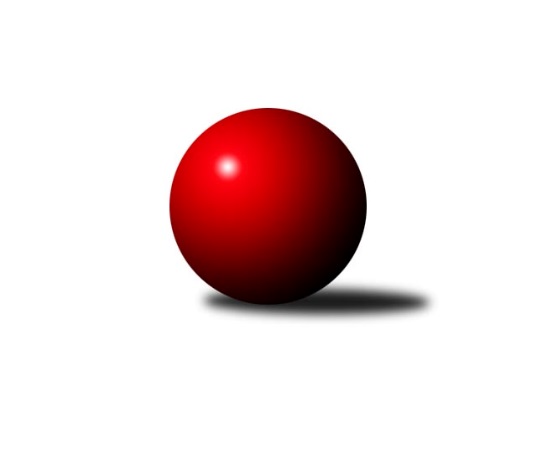 Č.10Ročník 2018/2019	23.5.2024 Krajský přebor Ústeckého kraje 2018/2019Statistika 10. kolaTabulka družstev:		družstvo	záp	výh	rem	proh	skore	sety	průměr	body	plné	dorážka	chyby	1.	TJ Sokol Údlice	10	9	1	0	62.0 : 18.0 	(80.5 : 39.5)	2573	19	1764	809	28	2.	SKK Bílina	10	6	2	2	48.5 : 31.5 	(68.0 : 52.0)	2478	14	1711	767	35.9	3.	ASK Lovosice	10	7	0	3	45.0 : 35.0 	(62.5 : 57.5)	2459	14	1713	747	41.8	4.	TJ Lokomotiva Ústí n. L. B	10	6	0	4	49.5 : 30.5 	(71.0 : 49.0)	2495	12	1718	777	28.6	5.	TJ Elektrárny Kadaň B	10	6	0	4	46.0 : 34.0 	(68.0 : 52.0)	2516	12	1736	780	36.8	6.	TJ Teplice Letná B	10	6	0	4	40.0 : 40.0 	(64.0 : 56.0)	2446	12	1701	745	47.4	7.	TJ Slovan Vejprty	10	5	0	5	46.0 : 34.0 	(64.5 : 55.5)	2442	10	1715	727	43.9	8.	Sokol Spořice	10	5	0	5	39.5 : 40.5 	(59.5 : 60.5)	2467	10	1722	745	39.1	9.	KO Česká Kamenice	10	4	0	6	43.0 : 37.0 	(61.0 : 59.0)	2479	8	1734	744	40.5	10.	TJ Lokomotiva Žatec	10	4	0	6	34.0 : 46.0 	(55.5 : 64.5)	2473	8	1711	763	40.5	11.	SK Verneřice	10	4	0	6	31.5 : 48.5 	(49.0 : 71.0)	2409	8	1686	723	45.5	12.	TJ VTŽ Chomutov B	10	2	1	7	30.0 : 50.0 	(50.5 : 69.5)	2444	5	1720	725	46.5	13.	Sokol Ústí nad Labem	10	2	0	8	24.0 : 56.0 	(45.0 : 75.0)	2386	4	1668	718	54.9	14.	TJ Kovostroj Děčín B	10	2	0	8	21.0 : 59.0 	(41.0 : 79.0)	2389	4	1687	703	48.7Tabulka doma:		družstvo	záp	výh	rem	proh	skore	sety	průměr	body	maximum	minimum	1.	TJ Sokol Údlice	5	5	0	0	36.0 : 4.0 	(46.5 : 13.5)	2682	10	2711	2635	2.	TJ Lokomotiva Ústí n. L. B	5	5	0	0	33.5 : 6.5 	(42.0 : 18.0)	2692	10	2711	2635	3.	TJ Elektrárny Kadaň B	5	5	0	0	32.0 : 8.0 	(41.5 : 18.5)	2604	10	2697	2536	4.	ASK Lovosice	5	5	0	0	28.0 : 12.0 	(37.0 : 23.0)	2434	10	2451	2386	5.	Sokol Spořice	5	4	0	1	30.5 : 9.5 	(39.5 : 20.5)	2421	8	2470	2358	6.	TJ Teplice Letná B	5	4	0	1	23.0 : 17.0 	(34.0 : 26.0)	2539	8	2582	2501	7.	SKK Bílina	5	3	1	1	25.0 : 15.0 	(37.5 : 22.5)	2549	7	2657	2443	8.	TJ Lokomotiva Žatec	5	3	0	2	25.0 : 15.0 	(37.5 : 22.5)	2463	6	2503	2435	9.	TJ Slovan Vejprty	6	3	0	3	30.0 : 18.0 	(41.5 : 30.5)	2547	6	2611	2489	10.	Sokol Ústí nad Labem	4	2	0	2	15.0 : 17.0 	(20.0 : 28.0)	2374	4	2425	2335	11.	KO Česká Kamenice	5	2	0	3	23.0 : 17.0 	(31.0 : 29.0)	2472	4	2508	2457	12.	TJ Kovostroj Děčín B	5	2	0	3	19.0 : 21.0 	(28.5 : 31.5)	2459	4	2547	2401	13.	SK Verneřice	5	2	0	3	16.0 : 24.0 	(27.5 : 32.5)	2409	4	2462	2363	14.	TJ VTŽ Chomutov B	5	1	1	3	17.5 : 22.5 	(28.5 : 31.5)	2533	3	2575	2496Tabulka venku:		družstvo	záp	výh	rem	proh	skore	sety	průměr	body	maximum	minimum	1.	TJ Sokol Údlice	5	4	1	0	26.0 : 14.0 	(34.0 : 26.0)	2552	9	2639	2440	2.	SKK Bílina	5	3	1	1	23.5 : 16.5 	(30.5 : 29.5)	2464	7	2530	2336	3.	TJ Slovan Vejprty	4	2	0	2	16.0 : 16.0 	(23.0 : 25.0)	2415	4	2500	2345	4.	KO Česká Kamenice	5	2	0	3	20.0 : 20.0 	(30.0 : 30.0)	2480	4	2559	2449	5.	TJ Teplice Letná B	5	2	0	3	17.0 : 23.0 	(30.0 : 30.0)	2428	4	2554	2297	6.	ASK Lovosice	5	2	0	3	17.0 : 23.0 	(25.5 : 34.5)	2464	4	2487	2424	7.	SK Verneřice	5	2	0	3	15.5 : 24.5 	(21.5 : 38.5)	2409	4	2522	2345	8.	TJ Lokomotiva Ústí n. L. B	5	1	0	4	16.0 : 24.0 	(29.0 : 31.0)	2455	2	2532	2361	9.	TJ Elektrárny Kadaň B	5	1	0	4	14.0 : 26.0 	(26.5 : 33.5)	2498	2	2670	2244	10.	TJ VTŽ Chomutov B	5	1	0	4	12.5 : 27.5 	(22.0 : 38.0)	2427	2	2517	2258	11.	Sokol Spořice	5	1	0	4	9.0 : 31.0 	(20.0 : 40.0)	2476	2	2534	2400	12.	TJ Lokomotiva Žatec	5	1	0	4	9.0 : 31.0 	(18.0 : 42.0)	2475	2	2559	2363	13.	TJ Kovostroj Děčín B	5	0	0	5	2.0 : 38.0 	(12.5 : 47.5)	2375	0	2625	2279	14.	Sokol Ústí nad Labem	6	0	0	6	9.0 : 39.0 	(25.0 : 47.0)	2388	0	2476	2344Tabulka podzimní části:		družstvo	záp	výh	rem	proh	skore	sety	průměr	body	doma	venku	1.	TJ Sokol Údlice	10	9	1	0	62.0 : 18.0 	(80.5 : 39.5)	2573	19 	5 	0 	0 	4 	1 	0	2.	SKK Bílina	10	6	2	2	48.5 : 31.5 	(68.0 : 52.0)	2478	14 	3 	1 	1 	3 	1 	1	3.	ASK Lovosice	10	7	0	3	45.0 : 35.0 	(62.5 : 57.5)	2459	14 	5 	0 	0 	2 	0 	3	4.	TJ Lokomotiva Ústí n. L. B	10	6	0	4	49.5 : 30.5 	(71.0 : 49.0)	2495	12 	5 	0 	0 	1 	0 	4	5.	TJ Elektrárny Kadaň B	10	6	0	4	46.0 : 34.0 	(68.0 : 52.0)	2516	12 	5 	0 	0 	1 	0 	4	6.	TJ Teplice Letná B	10	6	0	4	40.0 : 40.0 	(64.0 : 56.0)	2446	12 	4 	0 	1 	2 	0 	3	7.	TJ Slovan Vejprty	10	5	0	5	46.0 : 34.0 	(64.5 : 55.5)	2442	10 	3 	0 	3 	2 	0 	2	8.	Sokol Spořice	10	5	0	5	39.5 : 40.5 	(59.5 : 60.5)	2467	10 	4 	0 	1 	1 	0 	4	9.	KO Česká Kamenice	10	4	0	6	43.0 : 37.0 	(61.0 : 59.0)	2479	8 	2 	0 	3 	2 	0 	3	10.	TJ Lokomotiva Žatec	10	4	0	6	34.0 : 46.0 	(55.5 : 64.5)	2473	8 	3 	0 	2 	1 	0 	4	11.	SK Verneřice	10	4	0	6	31.5 : 48.5 	(49.0 : 71.0)	2409	8 	2 	0 	3 	2 	0 	3	12.	TJ VTŽ Chomutov B	10	2	1	7	30.0 : 50.0 	(50.5 : 69.5)	2444	5 	1 	1 	3 	1 	0 	4	13.	Sokol Ústí nad Labem	10	2	0	8	24.0 : 56.0 	(45.0 : 75.0)	2386	4 	2 	0 	2 	0 	0 	6	14.	TJ Kovostroj Děčín B	10	2	0	8	21.0 : 59.0 	(41.0 : 79.0)	2389	4 	2 	0 	3 	0 	0 	5Tabulka jarní části:		družstvo	záp	výh	rem	proh	skore	sety	průměr	body	doma	venku	1.	TJ Lokomotiva Ústí n. L. B	0	0	0	0	0.0 : 0.0 	(0.0 : 0.0)	0	0 	0 	0 	0 	0 	0 	0 	2.	TJ Slovan Vejprty	0	0	0	0	0.0 : 0.0 	(0.0 : 0.0)	0	0 	0 	0 	0 	0 	0 	0 	3.	ASK Lovosice	0	0	0	0	0.0 : 0.0 	(0.0 : 0.0)	0	0 	0 	0 	0 	0 	0 	0 	4.	TJ Kovostroj Děčín B	0	0	0	0	0.0 : 0.0 	(0.0 : 0.0)	0	0 	0 	0 	0 	0 	0 	0 	5.	SK Verneřice	0	0	0	0	0.0 : 0.0 	(0.0 : 0.0)	0	0 	0 	0 	0 	0 	0 	0 	6.	Sokol Ústí nad Labem	0	0	0	0	0.0 : 0.0 	(0.0 : 0.0)	0	0 	0 	0 	0 	0 	0 	0 	7.	KO Česká Kamenice	0	0	0	0	0.0 : 0.0 	(0.0 : 0.0)	0	0 	0 	0 	0 	0 	0 	0 	8.	TJ VTŽ Chomutov B	0	0	0	0	0.0 : 0.0 	(0.0 : 0.0)	0	0 	0 	0 	0 	0 	0 	0 	9.	TJ Elektrárny Kadaň B	0	0	0	0	0.0 : 0.0 	(0.0 : 0.0)	0	0 	0 	0 	0 	0 	0 	0 	10.	SKK Bílina	0	0	0	0	0.0 : 0.0 	(0.0 : 0.0)	0	0 	0 	0 	0 	0 	0 	0 	11.	TJ Lokomotiva Žatec	0	0	0	0	0.0 : 0.0 	(0.0 : 0.0)	0	0 	0 	0 	0 	0 	0 	0 	12.	TJ Teplice Letná B	0	0	0	0	0.0 : 0.0 	(0.0 : 0.0)	0	0 	0 	0 	0 	0 	0 	0 	13.	TJ Sokol Údlice	0	0	0	0	0.0 : 0.0 	(0.0 : 0.0)	0	0 	0 	0 	0 	0 	0 	0 	14.	Sokol Spořice	0	0	0	0	0.0 : 0.0 	(0.0 : 0.0)	0	0 	0 	0 	0 	0 	0 	0 Zisk bodů pro družstvo:		jméno hráče	družstvo	body	zápasy	v %	dílčí body	sety	v %	1.	Jaroslav Verner 	TJ Sokol Údlice 	9	/	10	(90%)	16.5	/	20	(83%)	2.	Jakub Hudec 	ASK Lovosice 	9	/	10	(90%)	16	/	20	(80%)	3.	Tomáš Malec 	KO Česká Kamenice 	9	/	10	(90%)	15.5	/	20	(78%)	4.	Lenka Chalupová 	TJ Lokomotiva Ústí n. L. B 	8	/	8	(100%)	13	/	16	(81%)	5.	Milan Uher 	TJ Slovan Vejprty 	8	/	10	(80%)	13.5	/	20	(68%)	6.	Karel Kühnel 	KO Česká Kamenice 	8	/	10	(80%)	12	/	20	(60%)	7.	Martin Vršan 	TJ Sokol Údlice 	8	/	10	(80%)	11	/	20	(55%)	8.	Martin Vondráček 	TJ Sokol Údlice 	7	/	8	(88%)	14	/	16	(88%)	9.	Petr Bílek 	Sokol Ústí nad Labem 	7	/	8	(88%)	13	/	16	(81%)	10.	Miroslav Vondra 	SKK Bílina 	7	/	9	(78%)	12	/	18	(67%)	11.	Tomáš Čecháček 	TJ Teplice Letná B 	7	/	10	(70%)	14	/	20	(70%)	12.	Jiří Šípek 	TJ Lokomotiva Ústí n. L. B 	7	/	10	(70%)	14	/	20	(70%)	13.	Václav Ajm 	TJ Lokomotiva Ústí n. L. B 	7	/	10	(70%)	14	/	20	(70%)	14.	Michaela Šuterová 	TJ Slovan Vejprty 	7	/	10	(70%)	13	/	20	(65%)	15.	Oldřich Lukšík st.	Sokol Spořice 	7	/	10	(70%)	12.5	/	20	(63%)	16.	Jiří Pavelka 	SKK Bílina 	7	/	10	(70%)	10	/	20	(50%)	17.	Miroslav Farkaš 	TJ Slovan Vejprty 	7	/	10	(70%)	10	/	20	(50%)	18.	Milan Polcar 	Sokol Spořice 	6.5	/	9	(72%)	11.5	/	18	(64%)	19.	Rudolf Březina 	TJ Teplice Letná B 	6.5	/	10	(65%)	13	/	20	(65%)	20.	Patrik Kukeně 	SK Verneřice 	6	/	7	(86%)	11	/	14	(79%)	21.	Pavel Bidmon 	TJ Elektrárny Kadaň B 	6	/	7	(86%)	10	/	14	(71%)	22.	Antonín Onderka 	TJ Elektrárny Kadaň B 	6	/	8	(75%)	12	/	16	(75%)	23.	Daniel Sekyra 	SK Verneřice 	6	/	9	(67%)	12.5	/	18	(69%)	24.	Jaroslav Chot 	ASK Lovosice 	6	/	9	(67%)	12	/	18	(67%)	25.	Horst Schmiedl 	Sokol Spořice 	6	/	10	(60%)	14.5	/	20	(73%)	26.	Oldřich Fadrhons 	TJ Sokol Údlice 	6	/	10	(60%)	13	/	20	(65%)	27.	Rudolf Podhola 	SKK Bílina 	6	/	10	(60%)	10	/	20	(50%)	28.	Petr Lukšík 	TJ VTŽ Chomutov B 	6	/	10	(60%)	9	/	20	(45%)	29.	Jan Salajka 	TJ Teplice Letná B 	5.5	/	9	(61%)	11.5	/	18	(64%)	30.	Ladislav Zalabák 	ASK Lovosice 	5	/	6	(83%)	8	/	12	(67%)	31.	Michal Dvořák 	TJ Elektrárny Kadaň B 	5	/	8	(63%)	10.5	/	16	(66%)	32.	Jiří Jarolím 	TJ Lokomotiva Žatec 	5	/	8	(63%)	9	/	16	(56%)	33.	Anna Houdková 	ASK Lovosice 	5	/	9	(56%)	8	/	18	(44%)	34.	Josef Málek 	TJ Lokomotiva Ústí n. L. B 	5	/	10	(50%)	10.5	/	20	(53%)	35.	Josef Hudec 	TJ Slovan Vejprty 	5	/	10	(50%)	10	/	20	(50%)	36.	Ondřej Šmíd 	TJ VTŽ Chomutov B 	5	/	10	(50%)	9	/	20	(45%)	37.	Robert Ambra 	TJ Elektrárny Kadaň B 	5	/	10	(50%)	8	/	20	(40%)	38.	Petr Šmelhaus 	KO Česká Kamenice 	4.5	/	7	(64%)	8	/	14	(57%)	39.	Miloš Martínek 	KO Česká Kamenice 	4.5	/	10	(45%)	7.5	/	20	(38%)	40.	Věra Šimečková 	KO Česká Kamenice 	4	/	4	(100%)	5	/	8	(63%)	41.	Petr Mako 	TJ Sokol Údlice 	4	/	5	(80%)	7	/	10	(70%)	42.	Josef Matoušek 	TJ Lokomotiva Ústí n. L. B 	4	/	5	(80%)	6	/	10	(60%)	43.	Nataša Feketi 	TJ Elektrárny Kadaň B 	4	/	6	(67%)	7.5	/	12	(63%)	44.	Lubomír Ptáček 	TJ Lokomotiva Žatec 	4	/	7	(57%)	9	/	14	(64%)	45.	Pavlína Černíková 	SKK Bílina 	4	/	7	(57%)	9	/	14	(64%)	46.	Petr Dvořák 	TJ Elektrárny Kadaň B 	4	/	8	(50%)	9.5	/	16	(59%)	47.	Arnošt Werschall 	TJ Slovan Vejprty 	4	/	8	(50%)	9	/	16	(56%)	48.	Radek Šelmek 	Sokol Spořice 	4	/	8	(50%)	7.5	/	16	(47%)	49.	Martin Budský 	TJ Slovan Vejprty 	4	/	8	(50%)	7	/	16	(44%)	50.	Šárka Uhlíková 	TJ Lokomotiva Žatec 	4	/	9	(44%)	10	/	18	(56%)	51.	Eugen Škurla 	TJ Lokomotiva Ústí n. L. B 	4	/	9	(44%)	9.5	/	18	(53%)	52.	Václav Tajbl st.	TJ Lokomotiva Žatec 	4	/	9	(44%)	9	/	18	(50%)	53.	Antonín Hrabě 	TJ Kovostroj Děčín B 	4	/	9	(44%)	8.5	/	18	(47%)	54.	Jiří Jablonický 	TJ Kovostroj Děčín B 	4	/	9	(44%)	8	/	18	(44%)	55.	Zdeněk Hošek 	TJ Elektrárny Kadaň B 	4	/	10	(40%)	8.5	/	20	(43%)	56.	Zdeněk Ptáček st.	TJ Lokomotiva Žatec 	4	/	10	(40%)	6	/	20	(30%)	57.	Filip Prokeš 	TJ VTŽ Chomutov B 	3.5	/	6	(58%)	7	/	12	(58%)	58.	Zdeněk Vítr 	SKK Bílina 	3.5	/	8	(44%)	8	/	16	(50%)	59.	Miroslav Zítka 	SK Verneřice 	3.5	/	10	(35%)	7.5	/	20	(38%)	60.	Radek Goldšmíd 	TJ Lokomotiva Žatec 	3	/	5	(60%)	6	/	10	(60%)	61.	Stanislav Šmíd ml.	TJ VTŽ Chomutov B 	3	/	6	(50%)	7.5	/	12	(63%)	62.	Emil Campr 	TJ Sokol Údlice 	3	/	6	(50%)	6	/	12	(50%)	63.	Ladislav Elis st.	SK Verneřice 	3	/	7	(43%)	6	/	14	(43%)	64.	Ladislav Čecháček 	TJ Teplice Letná B 	3	/	8	(38%)	10.5	/	16	(66%)	65.	Štefan Kutěra 	Sokol Spořice 	3	/	8	(38%)	5	/	16	(31%)	66.	Emilie Nováková 	TJ Kovostroj Děčín B 	3	/	9	(33%)	7	/	18	(39%)	67.	Tomáš Charvát 	ASK Lovosice 	3	/	9	(33%)	6.5	/	18	(36%)	68.	Petr Kunt ml.	Sokol Ústí nad Labem 	3	/	9	(33%)	6	/	18	(33%)	69.	Josef Jiřinský 	TJ Teplice Letná B 	3	/	10	(30%)	9	/	20	(45%)	70.	Martin Čecho 	SKK Bílina 	2	/	3	(67%)	5	/	6	(83%)	71.	Miroslav Zítek 	TJ Sokol Údlice 	2	/	3	(67%)	5	/	6	(83%)	72.	Lukáš Uhlíř 	SKK Bílina 	2	/	4	(50%)	3	/	8	(38%)	73.	Miroslav Rejchrt 	TJ Kovostroj Děčín B 	2	/	5	(40%)	6	/	10	(60%)	74.	Karel Beran 	KO Česká Kamenice 	2	/	5	(40%)	5	/	10	(50%)	75.	Petr Málek 	Sokol Ústí nad Labem 	2	/	5	(40%)	5	/	10	(50%)	76.	Vladislav Janda 	KO Česká Kamenice 	2	/	5	(40%)	4	/	10	(40%)	77.	Martin Vích 	SKK Bílina 	2	/	6	(33%)	6	/	12	(50%)	78.	Zdeněk Novák 	TJ VTŽ Chomutov B 	2	/	6	(33%)	6	/	12	(50%)	79.	Jiří Pulchart 	Sokol Ústí nad Labem 	2	/	6	(33%)	5	/	12	(42%)	80.	Milan Hnilica 	TJ Teplice Letná B 	2	/	6	(33%)	3	/	12	(25%)	81.	Vladimír Hurník 	TJ Sokol Údlice 	2	/	7	(29%)	6	/	14	(43%)	82.	Miloš Maňour 	ASK Lovosice 	2	/	7	(29%)	4	/	14	(29%)	83.	Daniel Žemlička 	SK Verneřice 	2	/	7	(29%)	4	/	14	(29%)	84.	Stanislav Novák 	TJ VTŽ Chomutov B 	2	/	9	(22%)	6	/	18	(33%)	85.	Iveta Ptáčková 	TJ Lokomotiva Žatec 	2	/	9	(22%)	5.5	/	18	(31%)	86.	Jindřich Wolf 	Sokol Ústí nad Labem 	2	/	9	(22%)	5	/	18	(28%)	87.	Filip Turtenwald 	TJ Lokomotiva Ústí n. L. B 	1.5	/	4	(38%)	2	/	8	(25%)	88.	Petr Andres 	Sokol Spořice 	1	/	1	(100%)	2	/	2	(100%)	89.	Tomáš Šaněk 	SKK Bílina 	1	/	1	(100%)	2	/	2	(100%)	90.	Johan Hablawetz 	TJ Slovan Vejprty 	1	/	2	(50%)	2	/	4	(50%)	91.	Zdenek Ramajzl 	TJ Lokomotiva Ústí n. L. B 	1	/	2	(50%)	1	/	4	(25%)	92.	Pavel Vaníček 	TJ VTŽ Chomutov B 	1	/	3	(33%)	2	/	6	(33%)	93.	Eva Říhová 	KO Česká Kamenice 	1	/	3	(33%)	1	/	6	(17%)	94.	Ladislav Elis ml.	SK Verneřice 	1	/	4	(25%)	2	/	8	(25%)	95.	Lukáš Zítka 	SK Verneřice 	1	/	4	(25%)	1	/	8	(13%)	96.	Karel Bouša 	TJ Teplice Letná B 	1	/	5	(20%)	3	/	10	(30%)	97.	Eduard Šram 	SK Verneřice 	1	/	5	(20%)	3	/	10	(30%)	98.	Miroslav Bachor 	TJ Kovostroj Děčín B 	1	/	5	(20%)	3	/	10	(30%)	99.	Milan Schoř 	Sokol Ústí nad Labem 	1	/	5	(20%)	1.5	/	10	(15%)	100.	Petr Veselý 	TJ Kovostroj Děčín B 	1	/	6	(17%)	3	/	12	(25%)	101.	Roman Exner 	TJ Kovostroj Děčín B 	1	/	6	(17%)	3	/	12	(25%)	102.	Petr Kuneš 	Sokol Ústí nad Labem 	1	/	7	(14%)	3.5	/	14	(25%)	103.	Václav Kordulík 	Sokol Spořice 	1	/	7	(14%)	3.5	/	14	(25%)	104.	Petr Kunt st.	Sokol Ústí nad Labem 	1	/	7	(14%)	3	/	14	(21%)	105.	Jiří Wetzler 	Sokol Spořice 	1	/	7	(14%)	3	/	14	(21%)	106.	Rudolf Tesařík 	TJ VTŽ Chomutov B 	1	/	7	(14%)	2	/	14	(14%)	107.	Jaroslav Ondráček 	ASK Lovosice 	1	/	9	(11%)	8	/	18	(44%)	108.	Jana Sobotková 	TJ Kovostroj Děčín B 	1	/	9	(11%)	1	/	18	(6%)	109.	Viktor Žďárský 	TJ VTŽ Chomutov B 	0.5	/	1	(50%)	1	/	2	(50%)	110.	Dančo Bosilkov 	TJ VTŽ Chomutov B 	0	/	1	(0%)	1	/	2	(50%)	111.	Zdeněk Ptáček ml.	TJ Lokomotiva Žatec 	0	/	1	(0%)	1	/	2	(50%)	112.	Libor Hekerle 	KO Česká Kamenice 	0	/	1	(0%)	1	/	2	(50%)	113.	Čestmír Dvořák 	TJ Kovostroj Děčín B 	0	/	1	(0%)	1	/	2	(50%)	114.	Josef Malár 	TJ Slovan Vejprty 	0	/	1	(0%)	0	/	2	(0%)	115.	Ladislav Moravec 	SK Verneřice 	0	/	1	(0%)	0	/	2	(0%)	116.	Jaroslav Seifert 	TJ Elektrárny Kadaň B 	0	/	1	(0%)	0	/	2	(0%)	117.	Bohuslav Hoffman 	TJ Slovan Vejprty 	0	/	1	(0%)	0	/	2	(0%)	118.	Jan Zach 	TJ Elektrárny Kadaň B 	0	/	2	(0%)	2	/	4	(50%)	119.	Milan Jaworek 	TJ Lokomotiva Ústí n. L. B 	0	/	2	(0%)	1	/	4	(25%)	120.	Pavel Vacinek 	TJ Lokomotiva Žatec 	0	/	2	(0%)	0	/	4	(0%)	121.	Lubomír Holý 	KO Česká Kamenice 	0	/	2	(0%)	0	/	4	(0%)	122.	Olga Urbanová 	KO Česká Kamenice 	0	/	3	(0%)	2	/	6	(33%)	123.	Pavlína Sekyrová 	SK Verneřice 	0	/	5	(0%)	2	/	10	(20%)Průměry na kuželnách:		kuželna	průměr	plné	dorážka	chyby	výkon na hráče	1.	TJ Lokomotiva Ústí nad Labem, 1-4	2621	1798	823	33.8	(437.0)	2.	Údlice, 1-2	2579	1760	819	31.7	(429.9)	3.	TJ VTŽ Chomutov, 1-2	2541	1745	795	37.6	(423.5)	4.	Kadaň, 1-2	2524	1760	764	42.6	(420.8)	5.	TJ Teplice Letná, 1-4	2516	1734	781	46.0	(419.4)	6.	Vejprty, 1-2	2513	1738	775	39.3	(418.9)	7.	Bílina, 1-2	2508	1728	779	42.6	(418.0)	8.	Česká Kamenice, 1-2	2467	1720	746	39.4	(411.2)	9.	Kovostroj Děčín, 1-2	2446	1704	742	41.9	(407.8)	10.	Žatec, 1-2	2433	1697	736	43.8	(405.6)	11.	Verneřice, 1-2	2426	1687	738	39.9	(404.5)	12.	Bohušovice, 1-4	2399	1684	714	44.1	(399.9)	13.	Sokol Ústí, 1-2	2394	1680	714	50.9	(399.1)	14.	Sokol Spořice, 1-2	2360	1650	709	46.8	(393.4)Nejlepší výkony na kuželnách:TJ Lokomotiva Ústí nad Labem, 1-4TJ Lokomotiva Ústí n. L. B	2711	10. kolo	Eugen Škurla 	TJ Lokomotiva Ústí n. L. B	499	8. koloTJ Lokomotiva Ústí n. L. B	2710	8. kolo	Eugen Škurla 	TJ Lokomotiva Ústí n. L. B	481	10. koloTJ Lokomotiva Ústí n. L. B	2705	3. kolo	Antonín Hrabě 	TJ Kovostroj Děčín B	479	6. koloTJ Lokomotiva Ústí n. L. B	2701	6. kolo	Petr Dvořák 	TJ Elektrárny Kadaň B	477	3. koloTJ Lokomotiva Ústí n. L. B	2635	2. kolo	Eugen Škurla 	TJ Lokomotiva Ústí n. L. B	475	2. koloTJ Elektrárny Kadaň B	2632	3. kolo	Zdenek Ramajzl 	TJ Lokomotiva Ústí n. L. B	473	3. koloTJ Kovostroj Děčín B	2625	6. kolo	Josef Matoušek 	TJ Lokomotiva Ústí n. L. B	470	3. koloSokol Spořice	2534	8. kolo	Milan Polcar 	Sokol Spořice	469	8. koloTJ Lokomotiva Žatec	2489	10. kolo	Václav Ajm 	TJ Lokomotiva Ústí n. L. B	468	2. koloTJ VTŽ Chomutov B	2477	2. kolo	Josef Málek 	TJ Lokomotiva Ústí n. L. B	466	6. koloÚdlice, 1-2TJ Sokol Údlice	2711	3. kolo	Martin Vondráček 	TJ Sokol Údlice	484	4. koloTJ Sokol Údlice	2708	9. kolo	Martin Vršan 	TJ Sokol Údlice	477	1. koloTJ Sokol Údlice	2706	4. kolo	Martin Vršan 	TJ Sokol Údlice	475	4. koloTJ Elektrárny Kadaň B	2670	4. kolo	Jaroslav Verner 	TJ Sokol Údlice	474	6. koloTJ Sokol Údlice	2648	1. kolo	Daniel Sekyra 	SK Verneřice	473	9. koloTJ Sokol Údlice	2635	6. kolo	Martin Vršan 	TJ Sokol Údlice	470	3. koloSokol Spořice	2529	3. kolo	Antonín Onderka 	TJ Elektrárny Kadaň B	470	4. koloTJ Lokomotiva Žatec	2499	6. kolo	Jaroslav Verner 	TJ Sokol Údlice	468	9. koloSK Verneřice	2384	9. kolo	Miroslav Zítek 	TJ Sokol Údlice	468	3. koloTJ Kovostroj Děčín B	2304	1. kolo	Petr Dvořák 	TJ Elektrárny Kadaň B	467	4. koloTJ VTŽ Chomutov, 1-2TJ Sokol Údlice	2639	8. kolo	Stanislav Šmíd ml.	TJ VTŽ Chomutov B	482	3. koloTJ VTŽ Chomutov B	2575	10. kolo	Ondřej Šmíd 	TJ VTŽ Chomutov B	476	6. koloTJ Lokomotiva Žatec	2559	3. kolo	Daniel Sekyra 	SK Verneřice	476	10. koloKO Česká Kamenice	2559	1. kolo	Stanislav Šmíd ml.	TJ VTŽ Chomutov B	466	10. koloTJ VTŽ Chomutov B	2545	1. kolo	Filip Prokeš 	TJ VTŽ Chomutov B	465	10. koloTJ VTŽ Chomutov B	2536	3. kolo	Oldřich Fadrhons 	TJ Sokol Údlice	464	8. koloSK Verneřice	2522	10. kolo	Martin Vondráček 	TJ Sokol Údlice	463	8. koloTJ VTŽ Chomutov B	2512	8. kolo	Miloš Martínek 	KO Česká Kamenice	458	1. koloTJ VTŽ Chomutov B	2496	6. kolo	Viktor Žďárský 	TJ VTŽ Chomutov B	458	1. koloSKK Bílina	2467	6. kolo	Karel Kühnel 	KO Česká Kamenice	454	1. koloKadaň, 1-2TJ Elektrárny Kadaň B	2697	5. kolo	Zdeněk Hošek 	TJ Elektrárny Kadaň B	479	5. koloTJ Elektrárny Kadaň B	2638	6. kolo	Tomáš Malec 	KO Česká Kamenice	471	10. koloTJ Elektrárny Kadaň B	2590	10. kolo	Zdeněk Hošek 	TJ Elektrárny Kadaň B	469	10. koloTJ Elektrárny Kadaň B	2558	2. kolo	Zdeněk Hošek 	TJ Elektrárny Kadaň B	466	6. koloTJ Elektrárny Kadaň B	2536	8. kolo	Petr Dvořák 	TJ Elektrárny Kadaň B	462	5. koloTJ VTŽ Chomutov B	2517	5. kolo	Antonín Onderka 	TJ Elektrárny Kadaň B	461	6. koloASK Lovosice	2487	6. kolo	Michal Dvořák 	TJ Elektrárny Kadaň B	454	5. koloKO Česká Kamenice	2476	10. kolo	Pavel Bidmon 	TJ Elektrárny Kadaň B	449	5. koloTJ Teplice Letná B	2394	2. kolo	Petr Lukšík 	TJ VTŽ Chomutov B	448	5. koloSokol Ústí nad Labem	2352	8. kolo	Karel Kühnel 	KO Česká Kamenice	444	10. koloTJ Teplice Letná, 1-4TJ Teplice Letná B	2582	3. kolo	Tomáš Čecháček 	TJ Teplice Letná B	495	3. koloTJ Teplice Letná B	2566	1. kolo	Tomáš Čecháček 	TJ Teplice Letná B	471	8. koloTJ Teplice Letná B	2539	8. kolo	Jakub Hudec 	ASK Lovosice	471	3. koloTJ Lokomotiva Ústí n. L. B	2532	1. kolo	Rudolf Březina 	TJ Teplice Letná B	458	1. koloSKK Bílina	2530	10. kolo	Josef Málek 	TJ Lokomotiva Ústí n. L. B	454	1. koloTJ Teplice Letná B	2505	6. kolo	Jan Salajka 	TJ Teplice Letná B	453	10. koloTJ Teplice Letná B	2501	10. kolo	Jan Salajka 	TJ Teplice Letná B	449	1. koloASK Lovosice	2478	3. kolo	Tomáš Čecháček 	TJ Teplice Letná B	448	6. koloSokol Ústí nad Labem	2476	6. kolo	Jaroslav Chot 	ASK Lovosice	448	3. koloKO Česká Kamenice	2452	8. kolo	Petr Bílek 	Sokol Ústí nad Labem	448	6. koloVejprty, 1-2TJ Slovan Vejprty	2611	3. kolo	Tomáš Čecháček 	TJ Teplice Letná B	469	4. koloTJ Slovan Vejprty	2592	8. kolo	Josef Hudec 	TJ Slovan Vejprty	467	3. koloTJ Sokol Údlice	2565	10. kolo	Petr Dvořák 	TJ Elektrárny Kadaň B	454	1. koloTJ Teplice Letná B	2554	4. kolo	Michaela Šuterová 	TJ Slovan Vejprty	452	8. koloTJ Slovan Vejprty	2552	6. kolo	Arnošt Werschall 	TJ Slovan Vejprty	452	3. koloTJ Slovan Vejprty	2533	4. kolo	Arnošt Werschall 	TJ Slovan Vejprty	451	6. koloTJ Elektrárny Kadaň B	2506	1. kolo	Josef Hudec 	TJ Slovan Vejprty	449	10. koloTJ Slovan Vejprty	2505	1. kolo	Miroslav Farkaš 	TJ Slovan Vejprty	447	8. koloTJ Slovan Vejprty	2489	10. kolo	Martin Vršan 	TJ Sokol Údlice	443	10. koloSokol Spořice	2477	6. kolo	Milan Uher 	TJ Slovan Vejprty	443	8. koloBílina, 1-2SKK Bílina	2657	1. kolo	Miroslav Vondra 	SKK Bílina	505	1. koloTJ Sokol Údlice	2580	7. kolo	Miroslav Vondra 	SKK Bílina	483	4. koloSKK Bílina	2568	4. kolo	Petr Bílek 	Sokol Ústí nad Labem	483	1. koloSKK Bílina	2565	7. kolo	Lukáš Uhlíř 	SKK Bílina	479	3. koloSKK Bílina	2511	3. kolo	Jaroslav Verner 	TJ Sokol Údlice	466	7. koloKO Česká Kamenice	2464	3. kolo	Rudolf Podhola 	SKK Bílina	465	4. koloTJ Slovan Vejprty	2458	9. kolo	Rudolf Podhola 	SKK Bílina	464	1. koloSKK Bílina	2443	9. kolo	Josef Hudec 	TJ Slovan Vejprty	460	9. koloASK Lovosice	2424	4. kolo	Martin Čecho 	SKK Bílina	455	1. koloSokol Ústí nad Labem	2411	1. kolo	Rudolf Podhola 	SKK Bílina	455	7. koloČeská Kamenice, 1-2TJ Sokol Údlice	2535	5. kolo	Tomáš Malec 	KO Česká Kamenice	459	5. koloTJ Lokomotiva Ústí n. L. B	2530	9. kolo	Jaroslav Verner 	TJ Sokol Údlice	454	5. koloKO Česká Kamenice	2508	2. kolo	Tomáš Malec 	KO Česká Kamenice	451	7. koloTJ Slovan Vejprty	2500	7. kolo	Michaela Šuterová 	TJ Slovan Vejprty	450	7. koloKO Česká Kamenice	2474	9. kolo	Václav Ajm 	TJ Lokomotiva Ústí n. L. B	447	9. koloKO Česká Kamenice	2464	4. kolo	Lenka Chalupová 	TJ Lokomotiva Ústí n. L. B	445	9. koloKO Česká Kamenice	2459	5. kolo	Věra Šimečková 	KO Česká Kamenice	445	9. koloKO Česká Kamenice	2457	7. kolo	Tomáš Malec 	KO Česká Kamenice	443	2. koloSokol Ústí nad Labem	2384	4. kolo	Milan Uher 	TJ Slovan Vejprty	438	7. koloTJ Lokomotiva Žatec	2363	2. kolo	Oldřich Fadrhons 	TJ Sokol Údlice	437	5. koloKovostroj Děčín, 1-2TJ Kovostroj Děčín B	2547	10. kolo	Miroslav Bachor 	TJ Kovostroj Děčín B	459	10. koloTJ Teplice Letná B	2500	5. kolo	Antonín Hrabě 	TJ Kovostroj Děčín B	456	10. koloTJ Kovostroj Děčín B	2478	5. kolo	Tomáš Čecháček 	TJ Teplice Letná B	455	5. koloTJ Kovostroj Děčín B	2454	7. kolo	Patrik Kukeně 	SK Verneřice	453	2. koloTJ VTŽ Chomutov B	2442	9. kolo	Jan Salajka 	TJ Teplice Letná B	443	5. koloTJ Elektrárny Kadaň B	2439	7. kolo	Antonín Hrabě 	TJ Kovostroj Děčín B	437	5. koloSK Verneřice	2429	2. kolo	Stanislav Šmíd ml.	TJ VTŽ Chomutov B	435	9. koloTJ Kovostroj Děčín B	2417	9. kolo	Jiří Jablonický 	TJ Kovostroj Děčín B	435	2. koloTJ Kovostroj Děčín B	2401	2. kolo	Ladislav Čecháček 	TJ Teplice Letná B	430	5. koloSokol Ústí nad Labem	2362	10. kolo	Miroslav Bachor 	TJ Kovostroj Děčín B	430	5. koloŽatec, 1-2TJ Lokomotiva Žatec	2503	4. kolo	Radek Goldšmíd 	TJ Lokomotiva Žatec	456	1. koloSKK Bílina	2482	5. kolo	Jiří Jarolím 	TJ Lokomotiva Žatec	444	5. koloTJ Lokomotiva Žatec	2477	9. kolo	Václav Kordulík 	Sokol Spořice	441	1. koloTJ Lokomotiva Žatec	2457	5. kolo	Miroslav Vondra 	SKK Bílina	437	5. koloTJ Lokomotiva Žatec	2444	7. kolo	Zdeněk Ptáček st.	TJ Lokomotiva Žatec	437	7. koloSokol Spořice	2439	1. kolo	Zdeněk Ptáček st.	TJ Lokomotiva Žatec	435	5. koloTJ Lokomotiva Žatec	2435	1. kolo	Jiří Jarolím 	TJ Lokomotiva Žatec	435	9. koloTJ Teplice Letná B	2394	9. kolo	Martin Čecho 	SKK Bílina	434	5. koloTJ Kovostroj Děčín B	2357	4. kolo	Jiří Jarolím 	TJ Lokomotiva Žatec	430	7. koloSK Verneřice	2345	7. kolo	Tomáš Čecháček 	TJ Teplice Letná B	430	9. koloVerneřice, 1-2SKK Bílina	2505	8. kolo	Jakub Hudec 	ASK Lovosice	480	1. koloASK Lovosice	2473	1. kolo	Rudolf Podhola 	SKK Bílina	456	8. koloSK Verneřice	2462	4. kolo	Daniel Sekyra 	SK Verneřice	448	3. koloTJ Lokomotiva Ústí n. L. B	2451	4. kolo	Daniel Sekyra 	SK Verneřice	443	4. koloKO Česká Kamenice	2449	6. kolo	Patrik Kukeně 	SK Verneřice	441	4. koloSK Verneřice	2433	3. kolo	Věra Šimečková 	KO Česká Kamenice	432	6. koloSK Verneřice	2413	6. kolo	Daniel Sekyra 	SK Verneřice	432	8. koloSK Verneřice	2374	8. kolo	Ladislav Zalabák 	ASK Lovosice	431	1. koloSK Verneřice	2363	1. kolo	Miroslav Vondra 	SKK Bílina	430	8. koloSokol Ústí nad Labem	2344	3. kolo	Tomáš Malec 	KO Česká Kamenice	425	6. koloBohušovice, 1-4ASK Lovosice	2451	8. kolo	Ladislav Zalabák 	ASK Lovosice	453	2. koloASK Lovosice	2449	10. kolo	Horst Schmiedl 	Sokol Spořice	448	10. koloASK Lovosice	2449	7. kolo	Stanislav Šmíd ml.	TJ VTŽ Chomutov B	438	7. koloTJ VTŽ Chomutov B	2440	7. kolo	Oldřich Lukšík st.	Sokol Spořice	436	10. koloASK Lovosice	2435	2. kolo	Tomáš Charvát 	ASK Lovosice	432	5. koloSokol Spořice	2400	10. kolo	Eugen Škurla 	TJ Lokomotiva Ústí n. L. B	432	5. koloASK Lovosice	2386	5. kolo	Jakub Hudec 	ASK Lovosice	432	7. koloTJ Lokomotiva Ústí n. L. B	2361	5. kolo	Jaroslav Ondráček 	ASK Lovosice	426	5. koloTJ Slovan Vejprty	2345	2. kolo	Jakub Hudec 	ASK Lovosice	425	8. koloTJ Kovostroj Děčín B	2279	8. kolo	Antonín Hrabě 	TJ Kovostroj Děčín B	425	8. koloSokol Ústí, 1-2ASK Lovosice	2460	9. kolo	Petr Bílek 	Sokol Ústí nad Labem	462	7. koloTJ Sokol Údlice	2440	2. kolo	Jakub Hudec 	ASK Lovosice	455	9. koloSokol Ústí nad Labem	2425	7. kolo	Petr Bílek 	Sokol Ústí nad Labem	441	9. koloTJ Lokomotiva Ústí n. L. B	2401	7. kolo	Tomáš Charvát 	ASK Lovosice	433	9. koloSokol Ústí nad Labem	2386	5. kolo	Petr Bílek 	Sokol Ústí nad Labem	430	5. koloTJ Slovan Vejprty	2358	5. kolo	Václav Ajm 	TJ Lokomotiva Ústí n. L. B	427	7. koloSokol Ústí nad Labem	2351	2. kolo	Petr Mako 	TJ Sokol Údlice	426	2. koloSokol Ústí nad Labem	2335	9. kolo	Petr Kunt ml.	Sokol Ústí nad Labem	426	9. kolo		. kolo	Oldřich Fadrhons 	TJ Sokol Údlice	423	2. kolo		. kolo	Jindřich Wolf 	Sokol Ústí nad Labem	420	5. koloSokol Spořice, 1-2Sokol Spořice	2470	4. kolo	Oldřich Lukšík st.	Sokol Spořice	452	4. koloSokol Spořice	2454	7. kolo	Stanislav Šmíd ml.	TJ VTŽ Chomutov B	448	4. koloSokol Spořice	2453	9. kolo	Horst Schmiedl 	Sokol Spořice	432	7. koloSokol Spořice	2369	2. kolo	Štefan Kutěra 	Sokol Spořice	431	9. koloSK Verneřice	2366	5. kolo	Oldřich Lukšík st.	Sokol Spořice	428	9. koloSokol Spořice	2358	5. kolo	Patrik Kukeně 	SK Verneřice	427	5. koloSKK Bílina	2336	2. kolo	Štefan Kutěra 	Sokol Spořice	425	7. koloTJ Teplice Letná B	2297	7. kolo	Oldřich Lukšík st.	Sokol Spořice	422	2. koloTJ VTŽ Chomutov B	2258	4. kolo	Oldřich Lukšík st.	Sokol Spořice	422	5. koloTJ Elektrárny Kadaň B	2244	9. kolo	Horst Schmiedl 	Sokol Spořice	419	4. koloČetnost výsledků:	8.0 : 0.0	5x	7.0 : 1.0	18x	6.5 : 1.5	1x	6.0 : 2.0	8x	5.0 : 3.0	13x	4.5 : 3.5	1x	4.0 : 4.0	2x	3.5 : 4.5	1x	3.0 : 5.0	11x	2.5 : 5.5	2x	2.0 : 6.0	6x	1.0 : 7.0	2x